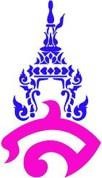 แผนการจัดการเรียนรู้กลุ่มสาระการเรียนรู้ภาษาไทย	โรงเรียนสาธิตมหาวิทยาลัยราชภัฏสวนสุนันทารายวิชา ภาษาไทยพื้นฐาน (ท๒๑๑๐๒)	ภาคเรียนที่ ๒ ปีการศึกษา ๒๕๖๕หน่วยการเรียนรู้ที่ ๑ เรื่อง กาพย์เรื่องพระไชยสุริยา	ชั้นมัธยมศึกษาปีที่ ๑แผนการจัดการเรียนรู้ที่ ๘ เรื่อง พรรณนาโวหารและบรรยายโวหาร เวลาเรียน ๑๐๐ นาที จำนวน ๒ คาบ	อาจารย์ประจำวิชา อาจารย์ภาคภูมิ คล้ายทองมาตรฐานการเรียนรู้มาตรฐาน	ท	๑.๑	ใช้กระบวนการอ่านสร้างความรู้และความคิดเพื่อนำไปใช้ตัดสินใจแก้ปัญหาในการ  ดำเนินชีวิตและมีนิสัยรักการอ่านตัวชี้วัดท ๑.๑ ม.๑/๓ อธิบายคุณค่าของวรรณคดีและวรรณกรรมที่อ่านท ๑.๑ ม.๑/๔ สรุปความรู้และข้อคิดจากการอ่านเพื่อประยุกต์ใช้ในชีวิตจริงจุดประสงค์การเรียนรู้ความรู้ (K)นักเรียนสามารถบอกความหมายและหลักการเขียนบรรยายและพรรณนาได้ทักษะ / กระบวนการ (P) นักเรียนสามารถเขียนบรรยายและพรรณนาได้ คุณลักษณะอันพึงประสงค์ (A) นักเรียนใฝ่เรียนรู้สาระสำคัญการเขียนบรรยาย หมายถึง การเล่าเรื่องราว การกล่าวถึงเหตุการณ์ใดเหตุการณ์หนึ่งอย่างต่อเนื่องเป็น ลำดับ แสดงให้เห็นภาพ ฉาก บรรยากาศของเหตุการณ์นั้นทั้งหมดอย่างชัดเจนว่า ใคร ทำอะไร ที่ไหน เมื่อไร อย่างไร เพื่ออะไร และผลเป็นอย่างไร ชี้ให้เห็น เข้าใจความเป็นมาและผลของเหตุการณ์อย่าง กระจ่างชัดเจน สามารถวาดภาพในใจตามได้อย่างถูกต้องการเขียนพรรณนา คือ การเขียนที่กล่าวถึงเรื่องราว สถานที่ บุคคล สิ่งของ หรืออารมณ์อย่างละเอียด สอดแทรกอารมณ์ ความรู้สึกลงไปเพื่อโน้มน้าวใจ ให้ผู้รับสารเกิดภาพพจน์ เกิดอารมณ์คล้อยตามไปด้วย ใช้ใน การพู ด โน้ ม น้ าว อารมณ์ ของผู้ ฟั ง ห รื อ เขี ยนสดุ ดี ชมเมื อง ชมความงามของบุคคล สถาน ที่ และแสดงอารมณ์ความรู้สึกต่าง ๆ เป็นต้นสาระการเรียนรู้๑. ความหมายของการเขียนบรรยายและพรรณนา๒. จุดมุ่งหมายของการเขียนบรรยายและพรรณนา๓. หลักการเขียนบรรยายและพรรณนาสมรรถนะสำคัญความสามารถในการคิดวิเคราะห์กระบวนการจัดการเรียนรู้ คาบที่ ๑ (จำนวน ๕๐ นาที) ขั้นนำ (จำนวน ๑๐นาที)๑. นักเรียนร่วมกันพิจารณาภาษาในเพลง ว่ามีลักษณะการใช้ภาษาแบบใดในการสื่อสารถึงผู้อ่าน เพลง “แมงมุมลายตัวนั้น”แมงมุมลายตัวนั้น ฉันเ👉็นมันซมซานเ👉ลือทน วัน👉นึ่งมันเปียกฝน ไ👉ล👉ล่นจากบน👉ลังคา พระอาทิตย์ ส่องแสง น้ำแ👉้งเ👉ือดไปลับตา มันรีบไต่ขึ้นฟ้า👉ัน👉ลังมาทาตาลุกวาว๒. ครูอธิบายลักษณะของเนื้อเพลง ดังนี้เพลงแมงมุมลายตัวนั้น เป็นการแต่งโดยใช้ภาษาที่เข้าใจง่าย ตรงไปตรงมา เรียงลาดับเหตุการณ์ว่า แมง มุมลายที่มันซมซาน แล้ววันหนึ่งมันเปียกฝน ทาให้มันหล่นลงมาจากหลังคา พอพระอาทิตย์ขึ้นส่องแสงทาให้มันตัว แห้ง มันเลยรีบไต่ขึ้นฝา แล้วหันมาทาตาลุกวาว ซึ่งเป็นการแต่งเนื้อเพลงจากโดยการใช้การเขียนแบบบรรยาย๓. ครูอธิบายเพิ่มเติมถึงสิ่งที่นักเรียนได้ร่วมกันแสดงความคิดเห็น แล้วโยงเข้าสู่เนื้อหาบทเรียนเรื่อง การ เขียนบรรยายขั้นสอน (จำนวน ๓๐ นาที)๔. นักเรียนศึกษาความหมายของการเขียนบรรยาย หลักการเขียนบรรยาย พร้อมดูตัวอย่างการเขียน บรรยาย จากโปรแกรมนำเสนอข้อมูลที่ครูเตรียมมา๕. ครูอธิบายว่า การเขียนบรรยาย หมายถึง การเขียนเล่าเหตุการณ์ใดเหตุการณ์หนึ่ง เป็นเรื่องจริงหรือ เรื่องสมติก็ได้ โดยผู้เขียนจะเขียนเล่าเหตุการณ์ให้ผู้อ่านเข้าใจอย่างชัดเจนว่า ใคร ทำอะไร ที่ไหน เมื่อไร อย่างไร และผลที่ตามมาเป็นอย่างไร ซึ่งภาษาที่ใช้เขียนจะต้องเข้าใจได้ง่าย ตรงไปตรงมา เพื่อให้ผู้อ่านเข้าใจได้ง่าย ยกตัวอย่างประกอบ ดังนี้สมัยเมื่อข้าพเจ้าสมัครเป็นผู้แทนราษฎรออกเที่ยว👉าเสียงในพระนคร ได้เข้าไป👉าเสียงในบ้านคน จนแ👉่ง👉นึ่งอยู่ที่ แ👉ล่งเสื่อมโทรม👉ลังวัดอินทร์บางขุนพร👉ม แ👉ล่งเสื่อมโทรมนี้ เด็ก ผู้ใ👉ญ่ ผู้👉ญิง ผู้ชายมีชีวิตอยู่เ👉นือน้าคราเพียงฟุต กว่าๆ เท่านั้น นาน ๆ จะมี👉มูวัด👉ลงเข้ามาอยู่ด้วยที่ใต้ถุนบ้าน(ครอบครัวเ👉นือน้ำครำ ในศิลปะในการใช้ชีวิต ของ 👉ม่อมราชวงศ์เสนีย์ ปราโมช)๖. ครูอธิบายประเภทของเรื่องที่ใช้การเขียนบรรยาย ว่ามีทั้ง ๓ ประเภท ดังนี้๖.๑ อัตชีวประวัติหรือการเล่าประวัติชีวิบุคคลต่าง ๆ๖.๒ ข้อเท็จจริงหรือเหตุการณ์ทางประวัติศาสตร์๖.๓ เรื่องที่แต่งขึ้นหรือเหตุการณ์ที่เกิดขึ้น๗. ครูอธิบายหลักในการเขียนบรรยาย ดังนี้๗.๑ เรื่องที่เขียนจะเป็นเรื่องจริงหรือเรื่องสมมติก็ได้ มีการลาดับเหตุการณ์ในการเขียนเล่าเรื่อง๗.๒ ภายในเนื้อเรื่องจะต้องเป็นสาระสำคัญ โดยบอกให้ผู้อ่านรู้ว่า ใคร ทำอะไร ที่ไหน อย่างไรเมื่อไร อาจกล่าวถึงผลที่เกิดขึ้นด้วยก็ได้๗.๓ ใช้ภาษาที่ตรงไปตรงมา ผู้อ่านสามารถเข้าใจได้ง่าย๗.๔ เรียบเรียงเนื้อเรื่องให้ต่อเนื่องและสัมพันธ์กัน๘. ครูอธิบายการใช้สำนวนภาษาในการเขียนบรรยาย ว่าเป็นการใช้สานวนที่เข้าใจง่าย ไม่ซับซ้อน ตรงไปตรงมาเช่น หากเราจะเขียนถึงนกที่กำลังบินอยู่บนฟ้า เราก็สามารถเขียนสื่อสารออกมาตรง ๆ ได้เลยว่า “นกตัวหนึ่งกาลังบินอยู่บนท้องฟ้า”๙. ครูอธิบายข้อสังเกตในการสังเกตว่างานเขียนใดเป็นการเขียนบรรยาย การเขียนบรรยายต้องเป็นการ เขียนที่เขียนจากความจริง ไม่มีอารมณ์ความรู้สึกเข้ามาสอดแทรก ไม่มีการใช้โวหารภาพพจน์ สามารถเขียนเป็น งานวิชาการได้ขั้นสรุป (จำนวน ๑๐ นาที)๑๐. นักเรียนและครูร่วมกันสรุปความหมาย และหลักการเขียนบรรยาย จากการอ่านตัวอย่างข้อความที่ ได้ศึกษาไป ครูสุ่มนักเรียน ๑-๓ คน ให้บอกถึงหลักการเขียนบรรยายคนละ ๑ ข้อ เพื่อทดสอบความเข้าใจคาบที่ ๒ (จำนวน ๕๐ นาที)ขั้นนำ (จำนวน ๑๐ นาที)๑. นักเรียนร่วมกันพิจารณาภาษาในเพลง ว่ามีลักษณะการใช้ภาษาแบบใดในการสื่อสารถึงผู้อ่าน เพลง “แสงสุดท้าย” (ของ Bodyslam)รอนแรมมาเนิ่นนานเพียง👉นึ่งใจ กับทางที่โรยเอาไว้ด้วยขวาก👉นามถูกแ👉ลมคมทิ่มแทงจนมันแทบจะทนไม่ไ👉ว ชีวิตทำไมยากเย็นขนาดนั้น สองมือจะมีเรี่ยวแรงขนาดไ👉น แต่👉ัวใจของคนยังยืนยันจะไม่ถอดใจ๒. ครูอธิบายลักษณะของเนื้อเพลง ดังนี้มีการใช้การใช้ภาษาที่ซับซ้อน ยืดเยื้อ การใช้โวหารภาพพจน์ทาให้เห็นภาพที่ชัดเจน ในตอนเริ่มต้นเพลง รอนแรมมาเนิ่นนานเพียงหนึ่งใจ กับทางที่โรยเอาไว้ด้วยขวากหนาม ทาให้ผู้อ่านเกิดจินตนาการ และมีการใช้ อุปมาเปรียบเทียบ เช่น ถูกแหลมคมทิ่มแทงจนมันแทบทนไม่ไหว ทำให้เกิดอารมณ์ร่วม ความลึกซึ้งกินใจมากขึ้น ในเนื้อเพลง ซึ่งเป็นการแต่งเนื้อเพลงจากโดยการใช้การเขียนแบบพรรณนา๓. ครูอธิบายเพิ่มเติมถึงสิ่งที่นักเรียนได้ร่วมกันแสดงความคิดเห็น แล้วโยงเข้าสู่เนื้อหาบทเรียนเรื่อง การ เขียนพรรณนาขั้นสอน (จำนวน ๓๐นาที)๔. นักเรียนศึกษาความหมายของการเขียนพรรณนา หลักการเขียนพรรณนา พร้อมดูตัวอย่าง การเขียน พรรณนา จากโปรแกรมนำเสนอข้อมูลที่ครูเตรียมมา๕. ครูอธิบายความหมายของการเขียนพรรณนาว่า เป็นการเขียนเพื่อบอกรายละเอียดของสิ่งหนึ่งสิ่งใด โดย ใช้ถ้อยคาที่เหมาะสมและสละสลวยในการเขียน ไม่ว่าจะเป็นการพรรณนาเกียรติคุณ ความงาม บุคคล วัตถุ สถานที่ พรรณนาความรู้สึก หรือเหตุการณ์ช่วงใดช่วงหนึ่ง แสดงให้เห็นภาพลักษณะหรือ การเคลื่อนไหวของสิ่ง นั้น ๆ เพื่อให้ผู้อ่านคล้อยตามเกิดความรู้สึกประทับใจซาบซึ้งหรือสะเทือนอารมณ์ ยกตัวอย่างประกอบ ดังนี้ผิวน้ำสีขุ่นที่ถูกสายลมเย็นปลายเดือนกุมภาพันธ์พัดโชยผ่านทาใ👉้น้าเป็นระลอกทยอยเข้ากระทบฝั่งครั้งแล้วครั้ง เล่า ดงดอก👉ญ้าริมฝั่งที่เ👉ี่ยวแ👉้งจนกลายเป็นสีน้าตาลปะทะลมดัง👉วีด👉วิว(ข้อสอบO-NEภาษาไทยป.๖ปกีารศึกษา  ๒๕๕๐-๒๕๕๓)๖. ครูอธิบายประเภทของการเขียนพรรณนาว่ามีทั้ง หมด ๕ ประเภท ดังนี้ ๖.๑ การเขียนพรรณนาธรรมชาติ๖.๒ การเขียนพรรณนาสถานที่ หรือสิ่งที่มนุษย์สร้างขึ้น๖.๓ การเขียนพรรณนาลักษณะและพฤติกรรมของบุคคล๖.๔ การเขียนพรรณนาความรู้สึกและอารมณ์๖.๕ การเขียนพรรณนาความคิด๗. ครูอธิบายหลักการในการเขียนพรรณนา ดังนี้๗.๑ แยกส่วนประกอบของสิ่งที่กาลังจะพรรณนาอย่างละเอียด๗.๒ ชี้ให้เห็นลักษณะเด่นของสิ่งที่กาลังพรรณนา ตามลาดับความสำคัญ๗.๓ ใช้ภาษาที่เหมาะสม และสละสลวย รวมถึงการสร้างภาพพจน์และปลุกอารมณ์๘. ครูอธิบายการใช้สานวนภาษาในการเขียนพรรณนา ว่าต้องเป็นสานวนภาษาที่สละสลวย อ่านแล้วต้อง เห็นภาพพจน์ มีการใช้โวหารและสานวนเปรียบเทียบ หรืออาจจะสอดแทรกภาษาที่สื่ออารมณ์ทาให้ผู้อ่านเกิด อารมณ์คล้อยตาม เช่น หากเราจะเขียนถึงนกที่บินอยู่บนฟ้า อาจจะเขียนออกมาได้ว่า “นกน้อยขนสีดามันวาวตัว หนึ่งกาลังบินอยู่บนท้องฟ้าสีครามอันกว้างใหญ่ไพศาล” ซึ่งนักเรียนจะเห็นได้ว่าเราจะต้องใช้ภาษาที่ยืดเยื้อในการ เขียน ใช้คาขยายมาเพื่อเขียนให้เห็นภาพพจน์ และแสดงอารมณ์ความรู้สึก ทั้งที่จริงแล้วให้ความหมายเหมือนเดิม ว่า นกกาลังบินอยู่บนฟ้า๙. ครูอธิบายข้อสังเกตในการสังเกตการเขียนพรรณนา ว่า หากเป็นการเขียนพรรณนา เราจะสังเกตได้ จาก ภาษาที่ผู้เขียนใช้ จะเห็นได้ว่าเป็นภาษาที่สละสลวยในการบอกรายละเอียดสิ่งหนึ่งสิ่งใด อ่านแล้วทำให้เห็น ภาพพจน์ ประทับใจหรือสะเทือนอารมณ์๑๐. ครูกล่าวเสริมในประเด็นที่ขาด โดยกล่าวว่า นอกจากจะสอดแทรกอารมณ์ไปแล้วยังมีการเลือกใช้ ถ้อยคำ สำนวน ที่ไพเราะ เล่นคำ เล่นอักษร ทำให้ผู้อ่านเกิดภาพพจน์ขึ้นอีกด้วย๑๑. ครูให้นักเรียนปฏิบัติกิจกรรม “คิดได้ แยกเป็น” โดยครูยกตัวอย่างข้อความ จำนวน ๑๐ ข้อให้ นักเรียนช่วยกันระบุแยกข้อความที่เห็นว่าเป็นการเขียนบรรยายหรือการเขียนพรรณนาลงในสมุด จากนั้นเฉลย คำตอบพร้อมกัน๑๒. นักเรียนเขียนพรรณนาเล่าเรื่องจากภาพที่กำหนดให้ โดยให้นักเรียนเป็นผู้เลือกภาพจำนวน ๑ ภาพ เขียนพรรณนาจากภาพจำนวน ๑ หน้ากระดาษสมุด ดังนี้ภาพที่ ๑ ธรรมชาติ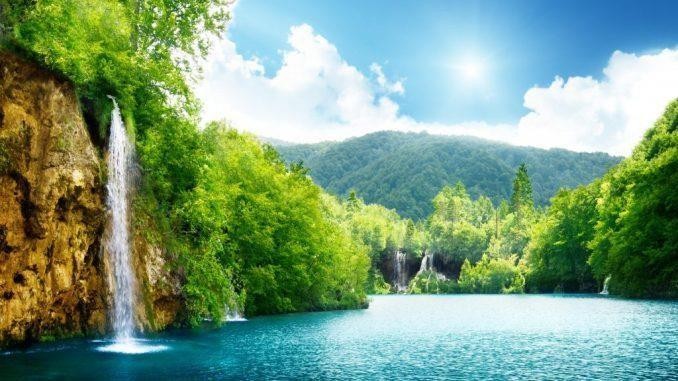 ภาพที่ ๒ กรุงเทพฯ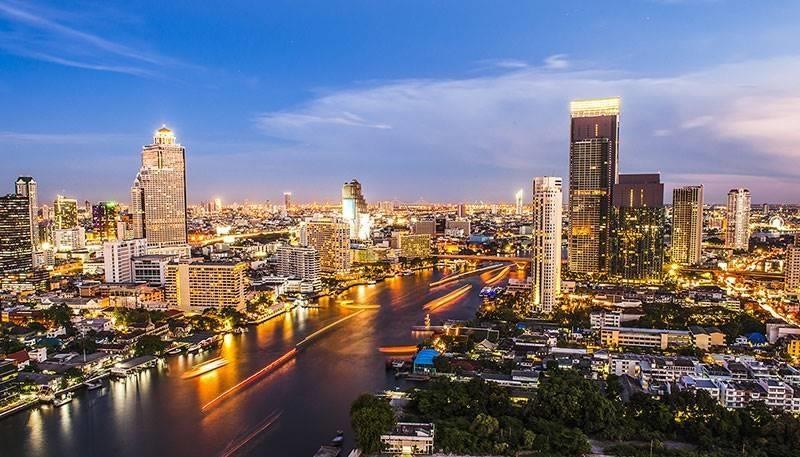 ขั้นสรุป (จำนวน ๑๐นาที)๑๐. นักเรียนและครูร่วมกันสรุปความหมาย และหลักการเขียนพรรณนา จากการอ่านตัวอย่างข้อความที่ ได้ศึกษาไป๑๑. ครูอธิบายรายละเอียดเพิ่มเติม นักเรียนจดรายละเอียดเพิ่มเติมลงในสมุดสื่อการเรียนรู้/แหล่งการเรียนรู้๑. PowerPoint เรื่อง การเขียนบรรยายและพรรณนา๒. สมุดจดบันทึกการวัดและประเมินผลบันทึกผลหลังการจัดกิจกรรมการเรียนรู้ผลการจัดกิจกรรมการเรียนรู้ ด้านความรู้ (K)……………………………………………………………………………………………………………………………………………………………………………………………………………………………………………………………………………………………………………………………………………………ด้านทักษะ กระบวนการ(P)……………………………………………………………………………………………………………………………………………………………………………………………………………………………………………………………………………………………………………………………………………………ด้านคุณลักษณะอันพึงประสงค์ (A)……………………………………………………………………………………………………………………………………………………………………………………………………………………………………………………………………………………………………………………………………………………ปัญหา และอุปสรรค……………………………………………………………………………………………………………………………………………………………………………………………………………………………………………………………………………………………………………………………………………………ข้อเสนอแนะ แนวทางในการแก้ไขปัญหา……………………………………………………………………………………………………………………………………………………………………………………………………………………………………………………………………………………………………………………………………………………ลงชื่อ......................................................................(อาจารย์ภาคภูมิ คล้ายทอง) แบบประเมินคุณลักษณะอันพึงประสงค์ชื่อ..................................................................................................ชั้น............เลขที่. ..............ภาคเรียนที่........ปีการศึกษา..................คำชี้แจง การบันทึกให้ทำเครื่องหมาย √ ลงในช่องว่างที่ตรงกับพฤติกรรมที่เกิดขึ้นจริงคุณลักษณะอันพึงประสงค์ : ใฝ่เรียนรู้ มุ่งมั่นในการทำงานเกณฑ์การประเมินลงชื่อ	ผู้ประเมิน(	)วัน เดือน ปี ที่ประเมิน........../............../............แบบประเมินสมรรถนะของผู้เรียนชื่อ..............................................นามสกุล................................................ระดับชั้น...........	.........เลขที่.............คำชี้แจง : ผู้สอนสังเกตพฤติกรรมของนักเรียน และทำเครื่องหมาย ✓ลงในช่องที่กำหนดตามระดับคุณภาพลงชื่อ	ผู้ประเมิน(	)วัน เดือน ปี ที่ประเมิน........../............../............เกณฑ์การให้คะแนนระดับคุณภาพแปลผล ระดับคุณภาพมากกว่า หรือเท่ากับระดับดีถือว่าผ่านเกณฑ์การประเมินจุดประสงค์การเรียนรู้วิธีการประเมินเครื่องมือวัดเกณฑ์การประเมิน๑. ด้านความรู้ (K)นักเรียนสามารถบอกความหมายและ หลักการเขียนบรรยายและพรรณนาได้- การตอบคำถาม ของนักเรียนแบบบันทึกคะแนนได้คะแนนร้อยละ ๖๐ ขึ้นไปถือว่าผ่านเกณฑ์๒. ด้านทักษะ/กระบวนการ (P)นักเรียนสามารถเขียนบรรยายและพรรณนาได้- การตอบคำถาม ของนักเรียนแบบบันทึกคะแนนได้คะแนนร้อยละ ๖๐ ขึ้นไปถือว่าผ่านเกณฑ์๓. ด้านคุณลักษณะอันพึงประสงค์ (A)นักเรียนมีความมุ่งมั่นในการทำงานที่ได้รับมอบหมาย- การสังเกตแบบประเมินคุณลักษณะอันพึงประสงค์ได้คะแนนร้อยละ ๖๐ ขึ้นไปถือว่าผ่านเกณฑ์คุณลักษณะอันพึงประสงค์รายการประเมินระดับคะแนนระดับคะแนนระดับคะแนนระดับคะแนนรวมคุณลักษณะอันพึงประสงค์รายการประเมิน๓๒๑oรวม๑. ใฝ่เรียนรู้๑.๑ แสวงหาข้อมูลจากแหล่งเรียนรู้ต่าง ๆ๑. ใฝ่เรียนรู้๑.๒ มีการจดบันทึกความรู้อย่างเป็นระบบ๑. ใฝ่เรียนรู้๑.๓ สรุปความรู้ได้อย่างมีเหตุผล๒. มุ่งมั่นในการ ทำงาน๒.๑ มีความตั้งใจ และพยายามในการทำงานที่ได้รับมอบหมาย๒. มุ่งมั่นในการ ทำงาน๒.๒ มีความอดทนและไม่ท้อแท้ต่ออุปสรรคเพื่อให้งานสำเร็จระดับคุณภาพเกณฑ์การตัดสินดีมากได้คะแนนระหว่าง ๑๓-๑๕ คะแนน และไม่มีผลการประเมินข้อใดข้อหนึ่งต่ำกว่า ๒ คะแนนดีได้คะแนนระหว่าง ๙-๑๒ คะแนน และไม่มีผลการประเมินข้อใดข้อหนึ่งต่ำกว่า ๐ คะแนนพอใช้ได้คะแนนระหว่าง ๕-๘ คะแนน และไม่มีผลการประเมินข้อใดข้อหนึ่งต่ำกว่า ๐ คะแนนปรับปรุงได้คะแนนระหว่าง ๐-๔ คะแนนสมรรถนะด้านรายการประเมินระดับคุณภาพระดับคุณภาพระดับคุณภาพระดับคุณภาพสมรรถนะด้านรายการประเมินดีมาก(๓)ดี(๒)พอใช้(๑)ปรับปรุง(๐)ความสามารถในการคิดสามารถคิดวิเคราะห์และสังเคราะห์ได้ความสามารถในการคิดสามารถจำแนกข้อมูลได้ความสามารถในการคิดสามารถจัดหมวดหมู่ข้อมูลได้ความสามารถในการคิดสามารถอธิบายลักษณะของข้อมูลได้ความสามารถในการคิดสามารถเปรียบเทียบลักษณะของข้อมูลได้ดีมากดี พอใช้หมายถึง พฤติกรรมที่ปฏิบัตินั้นชัดเจน และสม่ำเสมอหมายถึง พฤติกรรมที่ปฏิบัตินั้นชัดเจน และบ่อยครั้ง หมายถึง พฤติกรรมที่ปฏิบัติบางครั้งหมายถึง พฤติกรรมที่ปฏิบัตินั้นชัดเจน และสม่ำเสมอหมายถึง พฤติกรรมที่ปฏิบัตินั้นชัดเจน และบ่อยครั้ง หมายถึง พฤติกรรมที่ปฏิบัติบางครั้งให้คะแนน ๓ คะแนนให้คะแนน ๒ คะแนน ให้คะแนน ๑ คะแนนปรับปรุงหมายถึงไม่เคยปฏิบัติพฤติกรรมที่ปฏิบัตินั้นเลย	ให้คะแนน ๐ คะแนนไม่เคยปฏิบัติพฤติกรรมที่ปฏิบัตินั้นเลย	ให้คะแนน ๐ คะแนนเกณฑ์การสรุปดีมากหมายถึงคะแนนรวม ๑๓-๑๕ คะแนนคะแนนรวม ๑๓-๑๕ คะแนนดีหมายถึงคะแนนรวม ๙-๑๒ คะแนนคะแนนรวม ๙-๑๒ คะแนนพอใช้หมายถึงคะแนนรวม ๑-๘ คะแนนคะแนนรวม ๑-๘ คะแนนปรับปรุงหมายถึงคะแนนรวม ๐ คะแนนคะแนนรวม ๐ คะแนน